Theresa.sesti@browardschools.com	______            Monarch High School (754)322-1400***This course does fulfill 1 of the 3 science requirement for graduation***Goals & Objectives:  By the end of the course each student will demonstrate success with:	* The definition, history, professions, & importance of Earth Space science today and in the future	* The use of the scientific method for identifying, collecting, testing, and interpreting data	* The professional presentation utilizing individual research, the team approach, and technology infusion                  * The use of exploratory experiences and laboratory for real-life application.Materials: Binder: dividers/pockets + 2 notebooks!!Loose-leaf PaperPens (Black/Blue) & PencilsColored Pencils (min. 6 colors)Index/Flashcards Calculator (2 line scientific)Announcements:  Silence during all announcements. Students must stand for the Pledge of Allegiance, unless a parent calls me.Technology: Students are required to use technology when not in class. The media center or public library may be necessary.Assignment Basics:  Due dates posted at the start of each chapter/unit. * Daily Class Inception: Students are to take their seats and quietly complete the daily agenda / start-up. 2-5 minutes.* Participation: Participation is learning! Listen and be involved to earn participation points!*Homework turned in upon entering; Classwork turned in at the end of class, and not before unless requested by instructor. *3 pt penalty for heading papers improperly & for not numbering key terms. (Top: Name, Date, Period, & Title of Assignment)*Flashcards (FCs) on index cards. 3 pts each. 1 for word on 1 side, 1 for definition on other, 1 for doing it properly.* A zero if illegible or in pencil until redone, if sleeping, if skipping (yes even on a test), if on phone!!!STUDENTS ARE RESPONSIBLE FOR MONITORING AND RESPONDING TO ANY AND ALL MODES OF TEACHER COMMUNICATION:-ALL STUDENTS MUST JOIN AND COMPLETE ALL ASSIGNMENTS GIVEN ON VOCABULARY.COM, BY THE DUE DATES!!-ALL STUDENTS MUST JOIN EDMODO (or other as per teacher) AND CHECK IT DAILY, RESPONSES WILL BE GRADED!!-ALL CLASSES WILL USE CANVAS; FOR GRADES AND ASSIGNMNETS!!Pinnacle:  Pinnacle provides graded assignments and attendance, both of which should be monitored by both the student and the parent regularly. This allows students and parents to continually assess and modify or revise to achieve desired outcomes.CLASS EXPECTATION: Students will come prepared to partake actively in listening to lecture, taking notes, doing hands-on, watching media, and any other activity that arises. This is to be done in a calm and relaxed manner.  Students cannot succeed without addressing the material outside of the classroom. Students must be proactive in completing assigned homework and projects/reviews, as well as in self-study and investigation of presented materials.TESTING:  Students are given dates in advance and are expected to read, review, and practice outside the classroom.LABORATORIES: *You are expected to follow directions and abide by all safety rules *Labs graded on completion and accuracy. Discipline: As per Student Code of Conduct, Lab Safety, Monarch’s Code, and Ms. Sesti’s Rules. * Attendance issues 1st period are addressed by the school, 2nd and after will be noted by teacher. Excessive tardies         and/or absences will be brought to the attention of guidance and administration.	* Any insubordination results in an immediate removal from class and a referral.Ms. Sesti’s Rules*****Always Follow Student Code of Conduct, Lab Safety, Monarch’s Code, and Ms. Sesti’s Rules!!!*****INSUBORDINATION: Scoff, roll eyes, belligerent, ignore teacher = DISCIPLINARY REFERRALAttendance, detentions, referrals, passes, dress code, electronics, etc. as outlined by Monarch.Honor Code: Cheating means a zero and academic referrals for both the provider and user.Passes: Only when necessary, and never the first or last 15 minutes.				 No Food or drink. (H2O bottle fine for urgent thirst only) TRASH in trash bin. Please recycle.  (NEVER THROW ANYTHING!)Hands off others and my belongings. And do not open drawers or cabinets, and do not pass behind desk.Seated by late bell, and stay in assigned seat at all times. (reassignments by teacher on occasion)Never speak when teacher lectures/speaks. Always raise your hand and wait to be called on. Late Work: If absent = 2 days; May be extra credit later, = 5 < lowest on time or a max of 30% of original gradeNo sprays (perfume, etc) due to asthma and allergy. Do not use sinks without permission.Sleeping or on phone = zero.  (YOUR PHONE, YOUR RESPONSIBILITY)If absent, YOU must ask for make-up work or tests. And if not possible, you must keep asking until it is.Dear Parent:This letter is to inform as to the usage of media in all of Ms. Sesti’s classes. We may observe films &/or TV shows in part or in full. All viewing is closely evaluated and monitored by the instructor. All classes may view and discuss documentaries, films, and TV shows related to the core components of the course. Documentaries on the Earth, atmosphere, oceans, pollution, early Earth, early man, global warming, the biomes, the environment, and much more. Film examples include Planet Earth, An Inconvenient Truth, The Lorax, Human Planet, WALL-E, And The Band Played On, and any others that time allows for. Absent students will be required to make up any missed videos and turn in an essay summarizing the information learned; alternative film/show may be assigned by teacher.Please discuss with your child that all media is relevant and required for success in meeting the education standards set forth by the State of Florida and by the Broward County School Board. Please motivate your child to pay attention and maintain appropriate behavior no matter the topic or circumstance portrayed. Many perspectives will be shared and all participant views must be respected. An alternative assignment will be available if you do not wish you child to view this material. Please contact me with any questions. Sincerely,      By Signing Syllabus You Are Granting Permission for Your Child to View the Featured Material	Ms. Theresa D. Sesti 				Theresa.sesti@browardschools.com	BY SIGNING WE ARE STATING THAT WE HAVE READ AND AGREE WITH ALL PORTIONS OF THE TWO-PAGE SYLLABUS, FILM LETTER, LAB CONTRACT, EDMODO, VOCAB.COM STATEMENT, & THAT WE HAVE RECEIVED TEACHER CONTACT INFORMATION.STUDENT NAME: ____________________________________________	PERIOD:_________STUDENT SIGNATURE: ________________________________________	DATE: __________EMAIL:____________________________________________________________	CELL PHONE:_________________________________________++++++++++++++++++++++++++++++++++++++++++++++++++++++++++++++++++++++++++++++PARENT NAME: ____________________________________________________	PARENT SIGNATURE: ________________________________________________	EMAIL:____________________________________________________________	HOME PHONE:______________________________________________________CELL PHONE:__________________________________________________ DATE: ___________BIOLOGY/BIOLOGY HONORS_             	2015-2016 Syllabus	              Ms. Sesti 	                      August 2015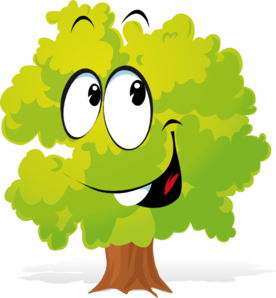 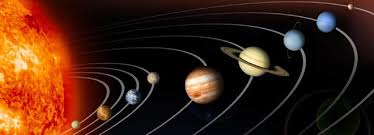 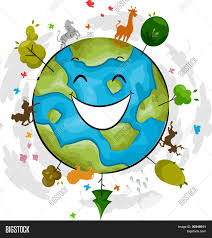 Course Success Determined By:Grade Scale:Instructional Focus:*Daily Agenda/Start-up (10%)*A  90 - 100%*All Units as per the Earth Spaces I Honors Pacing Guide *Lab Work/Book (15%)*B  80 - 86%  B+ 87-89%* Required Vocabulary Provided per Unit*Class Work & Homework (20%)*C  70 - 76%  C+ 77-79%* Mastery of FL Dept. of Ed Standards in Science*Quiz (10%) *D  60 - 66%  D+ 67-69%*Achieve Desire to Design and Attain Goals*Tests (20%) *F     0 - 59%*Accomplish Self-evaluation & Self-education*Projects/Presentations (15%)*Z  May Be Made Up*All Units & Standards Assessed by Various Methods*Notebook (10%)*X Forgiven**Pacing guides will be provided by chapter &/or unitCourse Description:The Earth science course is designed to interpret and understand the world around you. In order to do so, students will investigate and study the interactions between the four major Earth’s spheres including the geosphere, atmosphere, hydrosphere and biosphere in order to explain Earth’s formation, processes, history, landscapes, and how and why Earth changes over time. The course will also explore how current actions of man are interacting with and affecting Earth’s spheres leading to local and global changes. Topics to be addressed include, but are not limited to the scientific method, mapping Earth’s surface, minerals, rocks, plate tectonics, earthquakes, volcanoes, geologic time, and meteorology. Students will participate in laboratory exercises, small group activities, web based investigations, class discussions, projects and research. The Earth science course is designed to interpret and understand the world around you. In order to do so, students will investigate and study the interactions between the four major Earth’s spheres including the geosphere, atmosphere, hydrosphere and biosphere in order to explain Earth’s formation, processes, history, landscapes, and how and why Earth changes over time. The course will also explore how current actions of man are interacting with and affecting Earth’s spheres leading to local and global changes. Topics to be addressed include, but are not limited to the scientific method, mapping Earth’s surface, minerals, rocks, plate tectonics, earthquakes, volcanoes, geologic time, and meteorology. Students will participate in laboratory exercises, small group activities, web based investigations, class discussions, projects and research. 